NeoRecormon® (epoetin beta) in HaemodialysisRenal Directorate GuidelinesRoyal Infirmary of Edinburgh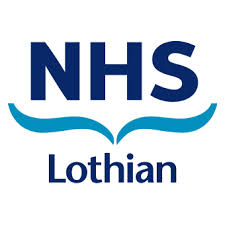 IndicationTreatment of symptomatic anaemia associated with chronic renal failure Dosage and administration40units/kg intravenously three times weekly. Maximum dose should not exceed 720 units/kg per week, unless prescribed by the responsible Consultant. IV injection- over 2 minutes during the haemodialysis session. Concentration/strengthAvailable as 500, 2000, 3000, 4000, 5000, 6000, 10000, 20000 and 30000 unit prefilled syringes. StabilityStore in a refrigerator (2-8oC).Reconstitution instructionsPre-filled syringe-no dilution requiredAdditional informationEnsure patient is medically stable and iron replete with well controlled blood pressure and no contraindications to treatment. Haemoglobin should be monitored every 2-4 weeks and NeoRecormon® dose adjusted accordingly. If haemoglobin exceeds 130g/l, withhold dose and inform responsible medical staff.If haemoglobin is below 100g/l, inform medical staff.NeoRecormon can cause worsening of hypertension with serious consequences. Blood pressure should be checked prior to each administration. If the first recorded BP on dialysis is >170/95mmHg ( either systolic OR diastolic OR both ) then NeoRecormon should not be given. This applies even if later BP measurements have dropped. Medical staff should be informed of this either directly or via handover.Refer to Shared Care Agreement for more information: https://www.ljf.scot.nhs.uk/SharedCareofMedicines/Shared%20Care%20Agreements/SCA/Erythropoiesis%20Stimulating%20Agents%20SCA%20v2.0%20FINAL.pdf